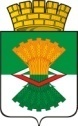 ДУМАМАХНЁВСКОГО МУНИЦИПАЛЬНОГО ОБРАЗОВАНИЯчетвертого созываРЕШЕНИЕ от   27 февраля  2024  года        п.г.т. Махнёво                       №  318Об информации Администрации Махнёвского муниципального образования о  выполнении прогнозного плана приватизации муниципального имущества за 2023 год   Рассмотрев информацию Администрации Махнёвского  муниципального образования «О выполнении прогнозного плана приватизации муниципального имущества за 2023 год», руководствуясь Уставом Махнёвского муниципального образования, Дума Махнёвского муниципального образованияРЕШИЛА:1.Информацию Администрации Махнёвского муниципального образования о выполнении прогнозного плана приватизации муниципального имущества за 2023 год  принять  к  сведению (прилагается).Настоящее Решение вступает в силу со дня его принятия.3.Направить настоящее Решение для  опубликования  в газету «Алапаевская искра» и разместить на сайте Махнёвского муниципального образования в сети «Интернет».Председатель  Думы   муниципального образования		                                       С.Г.Алышов Глава  муниципального образования                                               А.С.Корелин                                                                                               Приложение                                                                             к Решению Думы Махнёвского                                                                           муниципального образования                                                                  от   27.02.2024   № 318Информация Администрации Махнёвского муниципального образованияо выполнении прогнозного плана приватизации муниципального имущества за 2023 год  В соответствии со статьёй 10 Федерального закона от 21 декабря 2001 года № 178-ФЗ «О приватизации государственного и муниципального имущества», на основании пункта  2.5 главы 2  Порядка принятия решений об условиях приватизации имущества  Махнёвского муниципального образования, утвержденного решением Думы Махнёвского муниципального образования от 05.11.2015  № 23    (с изменениями от 22.12.2022 № 209,  от 25.04.2023 № 238), решением Думы Махнёвского муниципального образования от 29.11.2022  № 203 «Об утверждении прогнозного плана приватизации муниципального имущества Махнёвского муниципального образования на 2023 год и плановый период 2024 - 2025 годов»                                 (с изменениями от 31.05.2023 № 242, от 30.08.2023 № 267, от 31.10.2023 № 288, от 20.12.2023 № 306)Размер прогнозируемых к получению в бюджет Махнёвского  муниципального образования доходов в 2023 году  составлял  11785,4 тыс.рублей,  выполнение прогнозного плана составляет - 0 %., из них:   1)  Доходы от реализации иного имущества, находящегося в собственности городских округов (за исключением имущества муниципальных бюджетных и автономных учреждений, а также имущества муниципальных унитарных предприятий, в том числе казенных), в части реализации основных средств по указанному имуществу (доходы от реализации объектов нежилого фонда),  составили 0 тыс. рублей (при плане  7 523,8 тыс. рублей),   выполнение плана - 0 %.      Невыполнением плановых показателей являются причины, не зависящие от организаторов (в связи с отсутствием желающих для участия в аукционе на приобретение муниципального имущества) и отсутствием оценки имущества. 2) Доходы от продажи земельных участков, находящихся в собственности городских округов (за исключением земельных участков муниципальных бюджетных и автономных учреждений), в части реализации основных средств по указанным  земельным участкам составляет -  0 тыс. рублей при плане 4182,4 тыс. рублей,   выполнение плана -  0 %.Невыполнением плановых показателей являются причины, не зависящие от организаторов (в связи с отсутствием желающих для участия в аукционе на приобретение муниципального имущества) и отсутствием оценки имущества.         Не учтена сумма  в размере 79,2 тыс. рублей в доходной части бюджета  Махнёвского муниципального образования на 2023 год.Информация подготовлена начальником отдела по управлению имуществом и земельными ресурсами Администрации Махнёвского муниципального образования  Качановой Ниной Николаевной